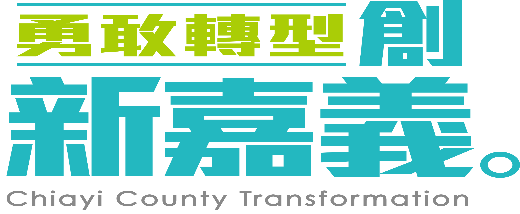 嘉義縣政府暨所屬機關員工「約法三章」簽署書堅持清廉不貪污堅守工作本分堅信團結嘉義轉型一定成功如違誓言，願受最嚴厲之處罰
簽署單位：簽署人：中華民國    年     月     日